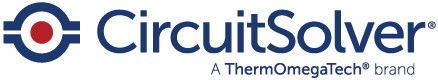 SECTION 22 11 19Domestic Water Piping SpecialtiesPART 1 GENERAL1.01       SECTION INCLUDESUnit shall be a CircuitSolver® Thermostatic Balance Valve Models CS, CSU, CSUA, CSUAS, or CSUTD-D as manufactured by ThermOmegaTech.Furnish Thermostatic Balance Valve with capabilities as indicated in the plans. 1.02       RELATED SECTIONSSection 22 11 00 – Facility Water DistributionSection 22 11 16 – Domestic Water Piping1.03       REFERENCESANSI - American National Standards InstituteISO - International Standards OrganizationNSF – National Science Foundation1.04       SUBMITTALSCS, CSU, CSUA, CSUAS, & CSUTD-D submittalsTechnical BrochureDimensional printsSales Brochure1.05      QUALITY ASSURANCEThe valve manufacturer shall be fully certified by the International Standards Organization per ISO 9001:2015.The valve shall be NSF61 certified.The valve shall carry a 3 year warranty.1.06      MAINTENANCE MATERIAL SUBMITTALS Installation & maintenance instruction manualPART 2 PRODUCTS2.01      MANUFACTURERSSubject to compliance with these specifications, the following manufacturers shall be acceptable:Thermostatic Balance ValveThermOmegaTech Inc. CircuitSolver® Models CS, CSU, CSUA, CSUAS, CSUTD-D as well as associated accessories such as Model CSA and CSUATD-D and models with optional thermometer, PEX ends or ProPress ends.Pre-approved equal.2.02	COMPONENTSThermostatic Balance ValveThe valve shall be certified lead free according to NSF/ANSI 61 standards.The valve body shall be constructed out of stainless steel.The valve shall be rated for 200 PSIG working pressure and 250°F max. temperature.The valve shall have a fixed, non-adjustable (tamper proof) temperature setpoint; temperature setpoints range from 80°F (27°C) to 170°F (27°C) in 5°F (2.8°C) increments.The valve shall have a temperature accuracy of ±3.0°F (±1.7°C).The valve shall have a wax thermostatic element.The valve shall come in 6 sizes: 1/2”; 3/4”; 1”; 1 1/4”; 1 1/2”; 2”.2.02      ACCESSORIESThermostatic Balance Valve AccessoriesModel CS and CSU with optional thermometer, PEX ends or ProPress ends.Model CSU, CSUA, CSUAS, CSUTD-D with integrated check valve.Model CSUA and CSUAS with shutoff valves and optional thermometer, PEX ends or ProPress ends.PART 3 EXECUTIONINSTALLATIONInstall Thermostatic Balance Valve in accordance with manufacturer’s instructions.Unit shall be a ThermOmegaTech CircuitSolver® thermostatic balancing valve Models CS, CSU, CSUA, CSUAS, CSUTD-D and associated assemblies CSA and CSUATD-D manufactured by ThermOmegaTech®, Warminster, PA.END OF SECTION